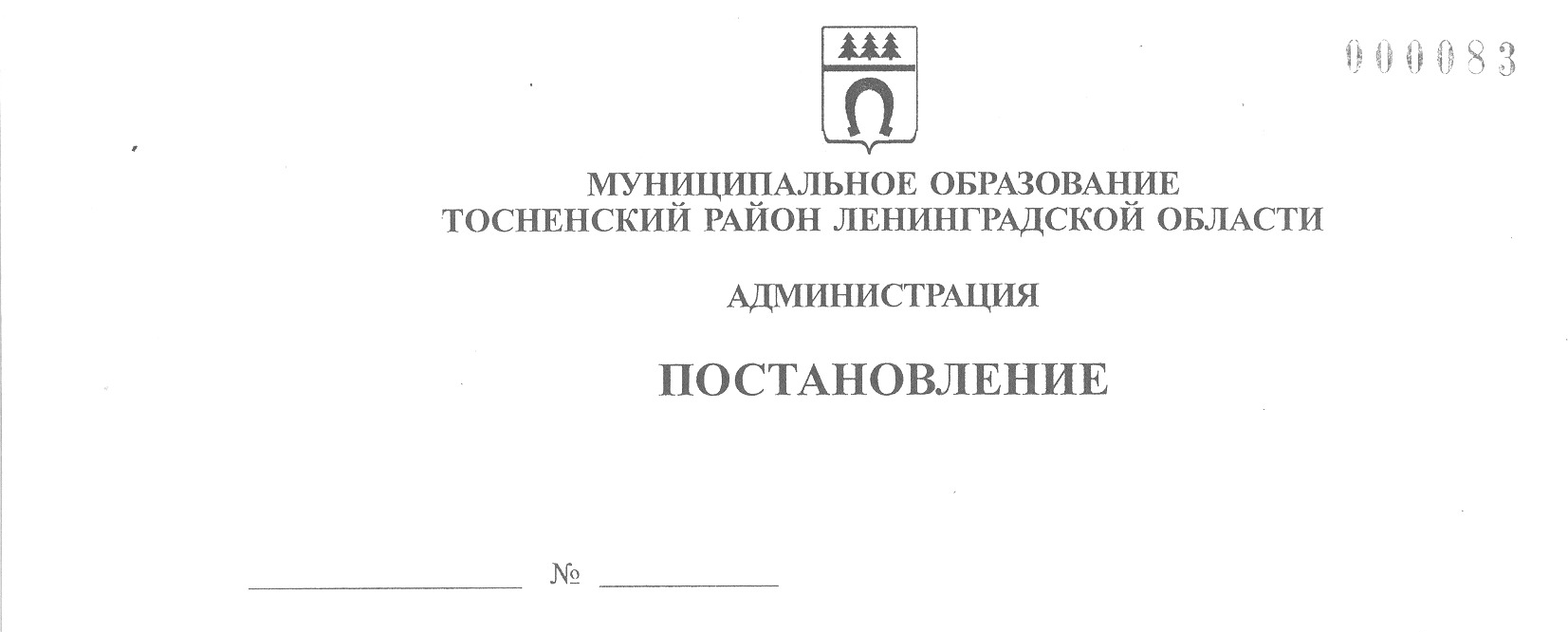 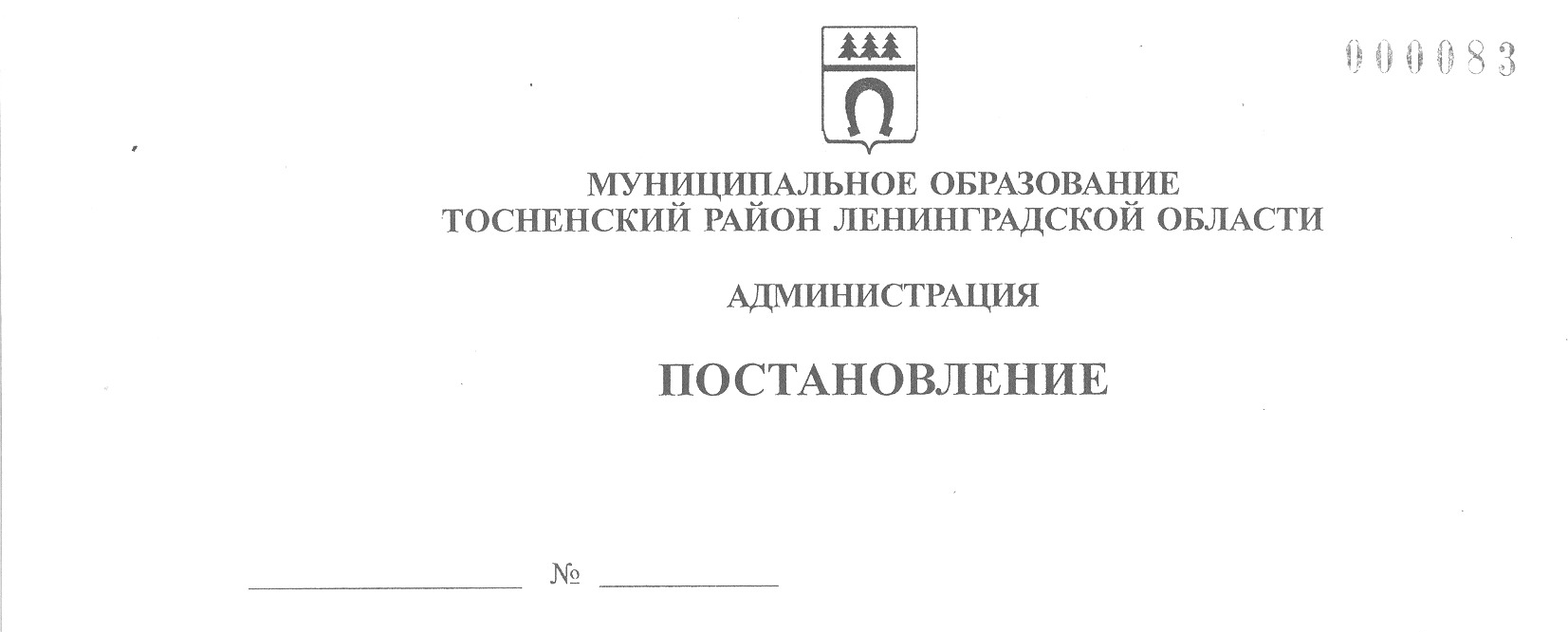      28.10.2021                          2546-паО создании комиссии по определению при подготовкепроекта внесения изменений в генеральный план Тосненского городского поселения Тосненского района Ленинградской области местоположения границ земельных участков, на которых расположены объекты недвижимого имущества, на которые возникли права граждан и юридических лиц, в целях перевода из земель лесного фонда в земли населенных пунктов	В соответствии с п. 20 ст. 24 Градостроительного кодекса Российской Федерации, постановлением Правительства Ленинградской области от 25 февраля 2019 года № 64   «Об утверждении Порядка деятельности комиссий по определению при подготовке      проекта генерального плана поселения или городского округа границ населенных пунктов, образуемых из лесных поселков или военных городков, а также местоположения   границ земельных участков, на которых расположены объекты недвижимого имущества, на которые возникли права граждан и юридических лиц, в целях их перевода из земель лесного фонда в земли населенных пунктов»; в целях перевода выявленных земельных участков из земель лесного фонда в земли населенных пунктов администрация муниципального образования Тосненский район Ленинградской областиПОСТАНОВЛЯЕТ:	1. Создать комиссию по определению при подготовке проекта внесения изменений в генеральный план Тосненского городского поселения Тосненского района Ленинградской области местоположения границ земельных участков, на которых расположены объекты недвижимого имущества, на которые возникли права граждан и юридических лиц, в целях перевода из земель лесного фонда в земли населенных пунктов в составе согласно приложению.	2. Комиссия по определению при подготовке проекта внесения изменений в генеральный план Тосненского городского поселения Тосненского района Ленинградской области местоположения границ земельных участков, на которых расположены объекты недвижимого имущества, на которые возникли права граждан и юридических лиц, в целях перевода из земель лесного фонда в земли населенных пунктов осуществляет свою деятельность в соответствии с порядком, утвержденным постановлением Правительства Ленинградской области от 25 февраля 2019 года № 64 «Об утверждении Порядка деятельности комиссий по определению при подготовке проекта генерального плана поселения или городского округа границ населенных пунктов, образуемых из лесных поселков или военных городков, а также местоположения границ земельных участков, на которых расположены объекты недвижимого имущества, на которые возникли права граждан и юридических лиц, в целях их перевода из земель лесного фонда в земли населенных пунктов».	3. Провести первое заседание комиссии не позднее чем через 14 дней после выхода данного постановления.	4. Направить в пресс-службу комитета по организационной работе, местному самоуправлению, межнациональным и межконфессиональным отношениям администрации муниципального образования Тосненский район Ленинградской области настоящее       постановление для опубликования и обнародования в порядке, установленном Уставом муниципального образования Тосненский район Ленинградской области.	5 Пресс-службе комитета по организационной работе, местному самоуправлению, межнациональным и межконфессиональным отношениям администрации муниципального образования Тосненский район Ленинградской области обеспечить официальное    опубликование и обнародование настоящего постановления в порядке, установленном Уставом муниципального образования Тосненский район Ленинградской области.	6. Контроль за исполнением постановления возложить на заместителя главы         администрации муниципального образования Тосненский район Ленинградской области Ануфриева О.А.Глава администрации							                       А.Г. КлементьевТульчинская Юлия Игоревна, 8(81361)325155 гвПриложениек постановлению администрациимуниципального образованияТосненский район Ленинградской областиот  28.10.2021  № 2546-паСостав комиссии по определению при подготовке проекта внесения изменений в генеральный план Тосненского городского поселения Тосненского района Ленинградской области местоположения границ земельных участков, на которых расположены объекты недвижимого имущества, на которые возникли права граждан и юридических лиц, в целях перевода из земель лесного фонда в земли населенных пунктов	Председатель: Ануфриев Олег Анатольевич – заместитель главы администрации муниципального образования Тосненский район Ленинградской области.	Заместитель председателя: Лапкина Анна Сергеевна – председатель комитета          по архитектуре и градостроительству администрации муниципального образования        Тосненский район Ленинградской области.	Секретарь: Тульчинская Юлия Игоревна – главный специалист комитета по архитектуре и градостроительству администрации муниципального образования Тосненский район Ленинградской области.Члены комиссии:БарыгинМаксим Евгеньевич– член общественной палаты Ленинградской области;ВиленскаяОльга Гениевна– начальник отдела территориального планирования и градостроительного зонирования комитета градостроительной политики Ленинградской области;ЕрмольеваИрина Владимировна– заместитель начальника отдела лесного реестра, инвентаризации лесов, лесоустройства и земельных отношений Департамента лесного хозяйства по Северо-Западному федеральному     округу;Канцерев АлександрЛьвович– глава Тосненского городского поселения Тосненского муниципального района Ленинградской области;КудрявцевАлексей Сергеевич– главный специалист отдела государственного лесного реестра и использования земель лесного фонда департамента лесного комплекса комитета по природным ресурсам Ленинградской   области;ЛавроваИрина Михайловна– начальник Тосненского отдела управления Федеральной   службы государственной регистрации, кадастра и картографии по Ленинградской области;РизвановичЛюдмила Сергеевна– консультант сектора правовой экспертизы в сфере имущественных и земельных отношений комитета правового обеспечения Ленинградской области;ЯкушинаЮлия Юрьевна– главный архитектор ООО «Кадастр Плюс»